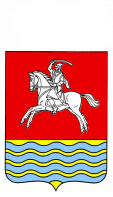 АДМИНИСТРАЦИЯ КУМЫЛЖЕНСКОГО МУНИЦИПАЛЬНОГО РАЙОНА ВОЛГОГРАДСКОЙ ОБЛАСТИПОСТАНОВЛЕНИЕот 26.11.2019 г.  № 932О  предоставлении разрешения на отклонениеот предельных параметров разрешенного строительства, реконструкции объектов капитального строительства на земельном участке с кадастровым номером  34:24:070203:1283,расположенном  по адресу: Волгоградская обл.,Кумылженский р-н,  ст-ца Кумылженская,Ул. Серафимовича, д.3Рассмотрев заявление Лукьянова Александра Ивановича о предоставлении разрешения  на отклонение от предельных параметров разрешенного строительства, реконструкции объектов капитального строительства, в части уменьшения   предельно допустимого отступа  от передней границы земельного участка до объекта капитального строительства    с  3.0 м до  0 м    на земельном участке, кадастровый номер 34:24:070203:1283, расположенном по адресу: Волгоградская область, Кумылженский район, ст-ца Кумылженская, ул. Серафимовича , дом 3, и, руководствуясь Градостроительным кодексом Российской Федерации, Федеральным законом от 06.10.2003 № 131-ФЗ «Об общих принципах организации местного самоуправления в Российской Федерации»,   Правилами землепользования и застройки Кумылженского сельского поселения Кумылженского муниципального района Волгоградской области, утвержденными  решением Совета  Кумылженского сельского поселения от 07 июня  2012г   №-43/84-2-С  «Об утверждении Правил землепользования и застройки  Кумылженского сельского поселения Кумылженского муниципального района Волгоградской области», решением Кумылженской районной	 Думы от 27.06.2018г № 54/310-РД «Об утверждении Положения о проведении публичных слушаний или общественных обсуждений по проектам генеральных планов, проектам правил землепользования и застройки, проектам планировки территории, проектам межевания территории, проектам решений о предоставлении разрешения на условно разрешенный вид использования земельного участка или объекта капитального строительства, проектам решений о предоставлении разрешения на отклонение от предельных параметров разрешенного строительства реконструкции объектов капитального строительства на территории Кумылженского муниципального района Волгоградской области", на основании заключения о результатах публичных слушаний по вопросу предоставления разрешения на отклонение от предельных параметров разрешенного строительства, реконструкции объектов капитального строительства от 26.11.2019г.,постановляю:1. Предоставить разрешение на отклонение от предельных параметров разрешенного строительства, реконструкции объектов капитального строительства  , уменьшив отступ от передней границы земельного участка   с 3м до 0 м,  за пределами которого запрещено строительство зданий, строений, сооружений на земельном участке, кадастровый номер 34:24:070203:1283, расположенном по адресу: Волгоградская область, Кумылженский район, ст-ца Кумылженская, ул. Серафимовича, дом 3, принадлежащем на праве аренды Лукьянову Александру Ивановичу2.  Опубликовать настоящее постановление в районной газете «Победа»  в течение 15 дней с даты  его принятия, а также разместить  на сайте Кумылженского муниципального района в сети Интернет.3.  Контроль за исполнением постановления возложить на   первого заместителя главы - начальника отдела ЖКХ и строительства        администрации Кумылженского муниципального района   С.В. Горбова.  Глава Кумылженского муниципального района		В.В. ДенисовНачальник правового отделаИ.И.Якубова